ПОСТАНОВЛЕНИЕ                                                                              JОП«10»   июля 2018 г. № 8\5с.Жана-АулОб утверждении Порядка формирования, ведения, обязательного опубликования перечня муниципального имущества, свободного от прав третьих лиц (за исключением имущественных прав субъектов малого и среднего предпринимательства), предназначенного для предоставления во владение и (или) в пользование на долгосрочной основе субъектам малого и среднего предпринимательства и организациям, образующим инфраструктуру поддержки субъектов малого и среднего предпринимательства, а также порядка и условий предоставления такого имущества в аренду
В соответствии со статьей 18 Федерального закона от 24 июля 2007г. № 209-ФЗ «О развитии малого и среднего предпринимательства в Российской Федерации», Федеральным законом от 6 октября 2003 г. № 131-ФЗ «Об общих принципах организации местного самоуправления в Российской Федерации», руководствуясь Уставом муниципального образования Казахское сельское поселение
постановляю:1. Утвердить Порядок формирования, ведения, обязательного опубликования перечня муниципального имущества, свободного от прав третьих лиц (за исключением имущественных прав субъектов малого и среднего предпринимательства), предназначенного для предоставления во владение и (или) в пользование на долгосрочной основе субъектам малого и среднего предпринимательства и организациям, образующим инфраструктуру поддержки субъектов малого и среднего предпринимательства, а также порядок и условия предоставления такого имущества в аренду согласно приложению № 1.
2. Утвердить форму перечня муниципального имущества, свободного от прав третьих лиц (за исключением имущественных прав субъектов малого и среднего предпринимательства), предназначенного для предоставления во владение и (или) в пользование на долгосрочной основе субъектам малого и среднего предпринимательства и организациям, образующим инфраструктуру поддержки субъектов малого и среднего предпринимательства согласно приложению № 2.И.о. главы администрацииМО «Казахское сельское поселение»                                         С.М.Кагарманов
Приложение №1 
к постановлению Администрации 
от 10 июля 2018г. № 8\5ПОРЯДОК ФОРМИРОВАНИЯ, ВЕДЕНИЯ,
ОБЯЗАТЕЛЬНОГО ОПУБЛИКОВАНИЯ ПЕРЕЧНЯ МУНИЦИПАЛЬНОГО
ИМУЩЕСТВА, СВОБОДНОГО ОТ ПРАВ ТРЕТЬИХ ЛИЦ 
(ЗА ИСКЛЮЧЕНИЕМ ИМУЩЕСТВЕННЫХ ПРАВ СУБЪЕКТОВ
МАЛОГО И СРЕДНЕГО ПРЕДПРИНИМАТЕЛЬСТВА), ПРЕДНАЗНАЧЕННОГО ДЛЯ ПРЕДОСТАВЛЕНИЯ ВО ВЛАДЕНИЕ И (ИЛИ) В ПОЛЬЗОВАНИЕ НА ДОЛГОСРОЧНОЙ ОСНОВЕ СУБЪЕКТАМ МАЛОГО И СРЕДНЕГО ПРЕДПРИНИМАТЕЛЬСТВА И ОРГАНИЗАЦИЯМ, ОБРАЗУЮЩИМ ИНФРАСТРУКТУРУ ПОДДЕРЖКИ СУБЪЕКТОВ МАЛОГО И СРЕДНЕГО ПРЕДПРИНИМАТЕЛЬСТВА, А ТАКЖЕ ПОРЯДОК И УСЛОВИЯ
ПРЕДОСТАВЛЕНИЯ ТАКОГО ИМУЩЕСТВА В АРЕНДУ1. Общие положения1.1 Настоящий Порядок определяет правила формирования, ведения, обязательного опубликования перечня имущества муниципального образования Казахское сельское поселение(далее – муниципальное имущество), свободного от прав третьих лиц (за исключением имущественных прав субъектов малого и среднего предпринимательства), которое может быть использовано только в целях предоставления его во владение и (или) в пользование на долгосрочной основе субъектам малого и среднего предпринимательства и организациям, образующим инфраструктуру поддержки субъектов малого и среднего предпринимательства (далее - Перечень).
1.2 Настоящий Порядок разработан в целях оказания имущественной поддержки субъектам малого и среднего предпринимательства и организациям, образующим инфраструктуру поддержки субъектов малого и среднего предпринимательства на территории муниципального образования Казахское сельское поселение.
1.3 Перечень, внесение изменений и дополнений в Перечень утверждаются постановлением администрации муниципального образования Казахское сельское поселение 2. Формирование и ведение перечня2.1 Перечень является информационной базой, содержащей сведения о муниципальном имуществе, свободном от прав третьих лиц (за исключением имущественных прав субъектов малого и среднего предпринимательства), которое может быть использовано только в целях предоставления его во владение и (или) в пользование на долгосрочной основе субъектам малого и среднего предпринимательства и организациям, образующим инфраструктуру поддержки субъектов малого и среднего предпринимательства.
2.2 В Перечень включаются следующие сведения об объектах муниципальной собственности (за исключением земельных участков), а также свободных от прав третьих лиц (за исключением имущественных прав субъектов малого и среднего предпринимательства): 
1) наименование объекта;2) местонахождение (адрес) объекта;
3)идентификационные характеристики объекта (кадастровый номер, идентификационный номер и др.);
4) вид объекта (здание, строение, сооружение, нежилое помещение, оборудование, машина, механизм, установка, транспортное средство);
5) технические характеристики объекта, год постройки (выпуска) и т.д.;
6) цель использования объекта при сдаче его в аренду в соответствии с назначением объекта;
7) примечание, в том числе сведения о нахождении объекта в аренде и сроке действия договора аренды, а также об иных обременениях (при наличии).
2.3 Перечень формируется Администрацией муниципального образования Казахское сельское поселение, являющимся уполномоченным органом по управлению и распоряжения муниципальным имуществом (далее - уполномоченный орган) и подлежит согласованию с Координационным советом по развитию малого и среднего предпринимательства на территории Кош-Агачского районного муниципального образования Республики Алтай. 
2.4 В Перечень включается муниципальное имущество, свободное от прав третьих лиц (за исключением имущественных прав субъектов малого и среднего предпринимательства), за исключением следующих случаев:
1) на рассмотрении уполномоченного органа, находится заявление арендатора указанного имущества о его соответствии условиям отнесения к категориям субъектов малого или среднего предпринимательства, установленным статьей 4 Федерального закона от 24.07.2007 № 209-ФЗ «О развитии малого и среднего предпринимательства в Российской Федерации», и о включении в план приватизации арендуемого им имущества для целей реализации своего преимущественного права на приобретение арендуемого имущества в соответствии с Федеральным законом от 22.07.2008 № 159-ФЗ «Об особенностях отчуждения недвижимого имущества, находящегося в государственной собственности субъектов Российской Федерации или муниципальной собственности и арендуемого субъектами малого и среднего предпринимательства, и о внесении изменений в отдельные законодательные акты Российской Федерации»;
2) имущество изъято из оборота или ограничено в обороте, что делает невозможным его предоставление во владение и (или) в пользование субъектам малого и среднего предпринимательства и организациям, образующим инфраструктуру поддержки субъектов малого и среднего предпринимательства;
3) имущество подлежит включению в прогнозный план приватизации муниципального имущества.
2.5 Объекты учета исключаются из Перечня в течение 30 дней со дня утверждения документа о наступлении следующих оснований:
1) прекращение права собственности муниципального образования Казахское сельское поселение;
2) постановка объекта недвижимого имущества на капитальный ремонт и (или) реконструкцию;
3) снос объекта недвижимого имущества, в котором расположены объекты учета;
4) возникновение необходимости использования имущества для муниципальных нужд, в том числе в целях осуществления правообладателем объекта учета деятельности, предусмотренной его уставом.
2.6 Внесение изменений и дополнений в Перечень подлежит согласованию с Координационным советом по развитию малого и среднего предпринимательства на территории Кош-Агачского районного муниципального образования Республики Алтай.
2.7 Ведение Перечня осуществляется на электронном и бумажном носителях уполномоченным органом, который несет ответственность за достоверность содержащихся в Перечне сведений.3. Опубликование перечня3.1 Постановление Администрации муниципального образования Казахское сельское поселение об утверждении Перечня и о внесении в него изменений подлежат обязательному опубликованию и размещению на официальном сайте муниципального образования Казахское сельское поселение в информационно - телекоммуникационной сети «Интернет».4. Порядок и условия предоставления муниципального
имущества в аренду4.1 Включенное в Перечень муниципальное имущество предоставляется в аренду исключительно субъектам малого и среднего предпринимательства и организациям, образующим инфраструктуру поддержки субъектов малого и среднего предпринимательства, отвечающим критериям отнесения к числу субъектов малого и среднего предпринимательства и осуществляющим деятельность в соответствии с Федеральным законом от 24.07.2007 № 209-ФЗ «О развитии малого и среднего предпринимательства в Российской Федерации» (далее – субъекты малого и среднего предпринимательства).
4.2 Пользование муниципальным имуществом осуществляется субъектами малого и среднего предпринимательства на основании договора аренды, заключаемого уполномоченным органом по итогам торгов (аукциона, конкурса), проведение которых осуществляется в соответствии с федеральным законодательством, причем участниками торгов могут быть только субъекты малого и среднего предпринимательства.
4.3 Расчет арендной платы производится на основании рыночной стоимости, определяемой в соответствии с законодательством Российской Федерации об оценочной деятельности.
4.4 Для заключения договора аренды субъекты малого и среднего предпринимательства представляют в уполномоченный орган заявление, содержащее цели использования объекта аренды и срок аренды, которое регистрируется уполномоченным органом в день его подачи. К заявлению прилагаются следующие документы:
1) заверенные подписью уполномоченного лица и печатью юридического лица копии учредительных документов юридического лица; 
2) копию документа, удостоверяющего личность заявителя (в случае, если заявителем выступает юридическое лицо – его законного представителя);
3) документ, удостоверяющий полномочия представителя юридического лица или индивидуального предпринимателя, если с заявлением обращается представитель заявителя;
4) копию документа, удостоверяющего личность представителя заявителя.
4.5 Ответственность за достоверность представляемой информации несут субъекты малого и среднего предпринимательства. В десятидневный срок с даты подачи субъектом малого и среднего предпринимательства заявления, указанного в пункте 4.4 настоящего Порядка, уполномоченный орган проверяет достоверность представляемой информации путем направления межведомственных запросов:
1) в территориальный орган федерального органа исполнительной власти, осуществляющего государственную регистрацию юридических лиц, физических лиц в качестве индивидуальных предпринимателей и крестьянских (фермерских) хозяйств, о предоставлении выписки из Единого государственного реестра юридических лиц (выписки из Единого государственного реестра индивидуальных предпринимателей);
2) в территориальный орган федерального органа исполнительной власти, осуществляющего функции по контролю и надзору за соблюдением законодательства о налогах и сборах, о предоставлении сведений, подтверждающих факт постановки субъекта предпринимательства на налоговый учет, а также об отсутствии задолженности субъекта предпринимательства по уплате налогов, сборов, пеней, подлежащих уплате в соответствии с нормами законодательства Российской Федерации.
Приложение №2 
к постановлению Администрации 
от 10 июля 2018г. № 8\5Форма
перечня муниципального имущества, свободного от прав третьих лиц
(за исключением имущественных прав субъектов малого и среднего предпринимательства), предназначенного для предоставления во владение и (или) в пользование на долгосрочной основе субъектам малого и среднего предпринимательства и организациям, 
образующим инфраструктуру
поддержки субъектов малого и среднего предпринимательстваРЕСПУБЛИКА АЛТАЙАДМИНИСТРАЦИЯМУНИЦИПАЛЬНОГООБРАЗОВАНИЯ«Казахское сельское поселение»649785 с. Жана-Аулул. Абая, 12тел:8 (388-42) 22-2-66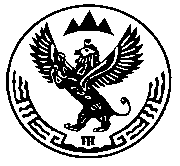 АЛТАЙ РЕСПУБЛИКАМУНИЦИПАЛ ТÖЗÖЛМÖЗИ«Казахское сельское поселение» АДМИНИСТРАЦИЯЗЫ649785Жана-Аул j.Абай ором,12Тел: 8 (388-42) 22-2-66N п/пНаименование объектаМестонахождение (адрес) объектаИдентификационные характеристики объекта (кадастровый номер, идентификационный номер и др.)Вид объекта (здание, строение, сооружение, нежилое помещение, оборудование, машина, механизм, установка, транспортное средство и т.д.)Технические характеристики объекта, год постройки (выпуска) и т.д.Цель использования объекта при сдаче его в аренду в соответствии с назначением объектаПримечание, в том числе сведения о нахождении объекта в аренде и сроке действия договора аренды, а также об иных обременениях (при наличии)12345678